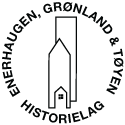 STRATEGIDOKUMENT FOR Enerhaugen, Grønland og Tøyen historielagOverordnet strategisk målsetning:Historielaget har som overordnet målsetning å engasjere nåværende og tidligere beboere i historielagets nedslagsområde gjennom å fremme kunnskap og interesse for områdets historie og egenart. Gjennom dette ønsker vi å styrke lokal identitet og områdets omdømme.Historielagets strategi kan samles under tre hovedpunkter: SYNLIGGJØRINGENGASJERINGTEMATISERINGSynliggjøringEngasjering i aktiviteter og verving av nye medlemmer handler om å være synlig i det lokale organisasjonsliv.  prioritet:Kontakt med media. Styret oppnevner en kvalifisert person til å søke og pleie kontakt med relevante medieinstitusjoner, som Aftenposten, Vårt Oslo og NRK/Østlandssendingen.Reklame- og informasjonsmateriell. Profesjonelt utformet infomateriell som flyers og brosjyrer bør være tilgjengelige på viktige offentlige treffsteder i lokalmiljøet. Hjemmeside og Facebook: Styret oppnevner en webansvarlig som sørger for drift av hjemmeside og Facebook-side med ansvar for jevnlig fornying av innhold samt å holde orden i digitale arkiver. Til oppgaven hører også å besvare og moderere eventuelle upassende innlegg på Facebook.  prioritet:Skoler og utdanningsinstitusjoner. Historielaget bør knytte kontakt med skoler og utdanningsinstitusjoner med sikte på å kunne tilby undervisningsmateriell og/eller undervisningstimer i lokalhistoriske emner rettet mot ungdom. Historielaget vil søke å vekke engasjement for lokalmiljøets historie blant flerkulturelle befolkningsgrupper.EngasjeringUnder dette punktet inngår den interne kommunikasjonen med medlemmer samt historielagets involvering i viktige saker for lokalmiljøet.  prioritetPeriodiske digitale nyhetsbrev til medlemmene med informasjon om lagets virksomheter samt kortere artikkelstoff. Nyhetsbrevet har egen redaksjon oppnevnt av styret. Styret bestemmer også om det skal publiseres en papirversjon som er tilgjengelig på offentlige steder, som bibliotek, venteværelser m.m.Lagets arrangementer planlegges av en egen programkomité med ansvar for å sørge for tematisk bredde.Laget prioriterer innsamling av stoff som hører inn under områdets materielle og immaterielle kulturarv, herunder innsamling av historiske fotos. prioritetStyret bør ha løpende oppmerksomhet mot politiske avgjørelser som berører bydelens historiske identitet, det være seg rivningssaker eller andre tiltak som berører viktige historiske steder og minner. Historielaget bør kreve å være høringsinstans der dette anses relevant. Historielaget publiserer med jevne mellomrom minst én papirpublikasjon årlig med artikkelstoff og billedmateriale som salgsartikkel. Styret oppnevner egen redaksjon. Historielaget har som langsiktig målsetning å skaffe et egnet kontorlokale med arkiv til papirbasert materiale og til oppbevaring av fysiske artefakter. Samarbeid med institusjoner det er naturlig å holde nær kontakt med, som Oslo Museum, Byarkivet og Byantikvaren og frivillighetsorganisasjoner det er relevant å ha tilknytning til. TematiseringHistorie knyttet til det daglige liv på EGT, immateriell kulturarv, minner og erindringer, sanger og viser, fotos og kunstneriske fremstillinger. Demografisk historie, herunder flerkulturell historie, inn- og utvandringshistorie. Lokalhistorie med betydning for nasjonal historie – som arbeiderbevegelse, fremvekst av sosiale institusjoner mm.   Temaer knyttet til Andre verdenskrig.  Gate- og bygningshistorie, herunder arkitekturhistorie og byplanhistorie.  Håndverks-, forretnings-, nærings- og industrihistorie.  Kulturhistorie. Kulturinstitusjoner og EGTs nedslag i litteratur og kunst.  Foreningshistorie, frivillige lag og foreningers betydning for områdets utvikling.Personalhistorie – viktige kvinner og menn SkolehistorieBarns historie - barns oppvekstsvilkår, barneleker og barnesanger.Oslo, 16. juni 2021